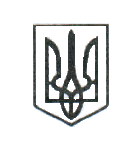 ЛЮБОТИНСЬКА МІСЬКА РАДА                                                            ХАРКІВСЬКА ОБЛАСТЬ                                                                                             СЕСІЯ ___ СКЛИКАННЯРІШЕННЯПро затвердження проєкту землеустрою та передачу у приватну власність земельної  ділянки гр. Мильнікову Олександру Євгенійовичу               Розглянувши заяву гр. Мильнікова Олександра Євгенійовича, який зареєстрований за адресою: ---------------- проханням затвердити проєкт землеустрою щодо відведення земельної ділянки та передати у приватну власність земельну ділянку загальною площею 0,0700 га для індивідуального садівництва в м. Люботин, садівниче товариство «Машинобудівник-2», ділянка № 47,  Харківської області,  керуючись ст.ст. 26, 50 Закону України  «Про землеустрій», ст.ст. 12, 122, 186 Земельного Кодексу України, ст. 26 Закону України  «Про місцеве самоврядування   в Україні»,  Люботинська міська рада                                                                 В И Р І Ш И Л А :1.  Затвердити проєкт землеустрою щодо відведення земельної ділянки                                  гр. Мильнікову Олександру Євгенійовичу для індивідуального садівництва, за рахунок земель сільськогосподарського призначення в м. Люботин, садівниче товариство «Машинобудівник-2», ділянка № 47 Харківської області.2. Передати безоплатно у приватну власність гр. Мильнікову Олександру Євгенійовичу земельну ділянку (кадастровий номер 6311200000:01:057:0009) загальною площею  0,0700 га  із  земель комунальної власності територіальної громади, категорії сільськогосподарського призначення для індивідуального садівництва, розташовану за адресою: садівниче товариство «Машинобудівник-2», ділянка № 47, м. Люботин, Харківської області.  3.  гр. Мильнікову О.Є.:3.1. Подати заяву про державну реєстрацію права власності на земельну ділянку відповідно до вимог чинного законодавства.3.2. Земельну ділянку використовувати за цільовим призначенням.4.  Територіальному органу із земельних ресурсів внести зміни до земельно-кадастрової документації.           5.   Контроль за виконанням даного рішення покласти на постійну депутатську комісію з питань містобудування, будівництва, земельних відносин та охорони природи.         Міський голова                                                                                 Леонід ЛАЗУРЕНКО____________________№___________________                  проєкт 